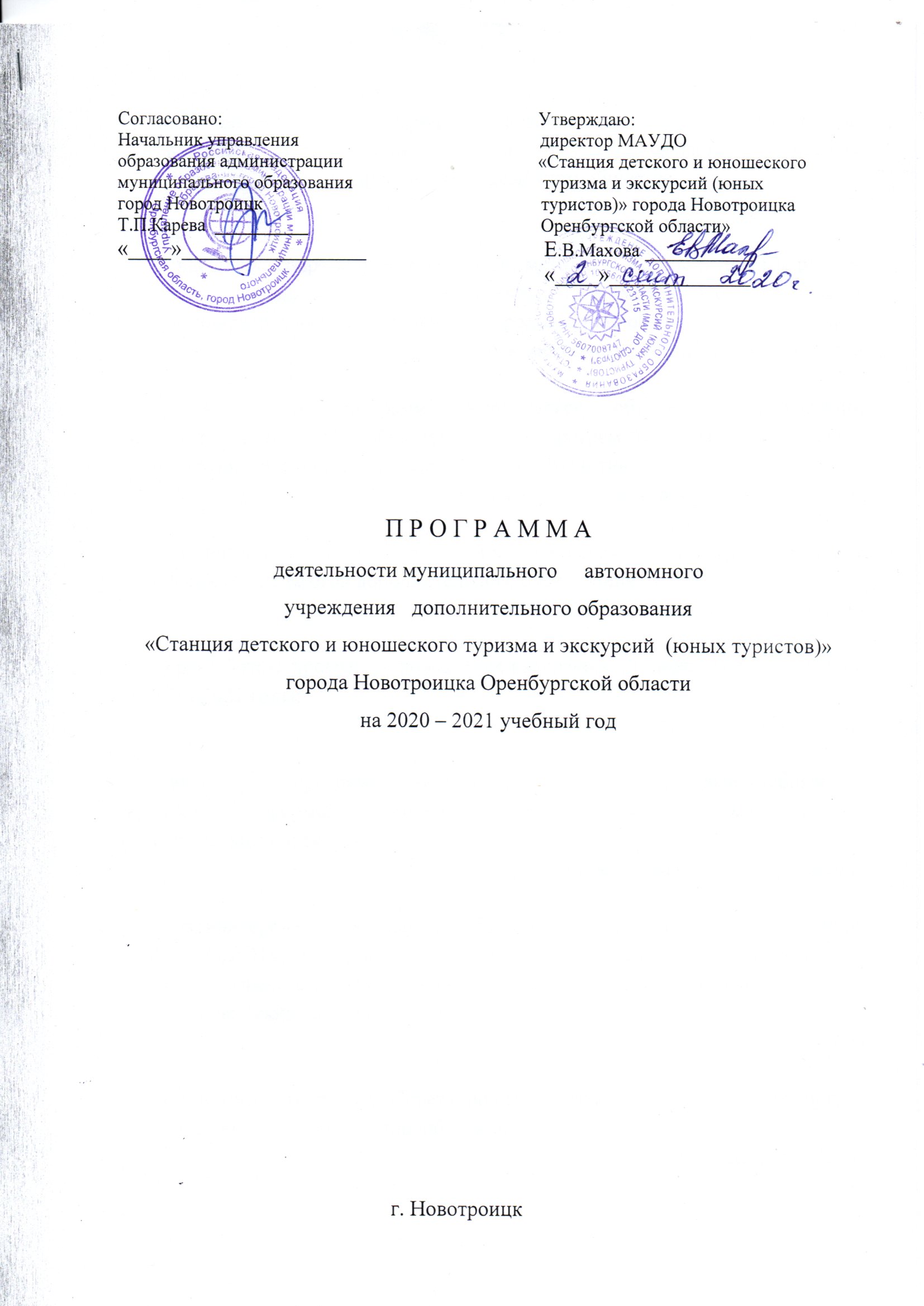 Цель:создание условий  для укрепления физического и нравственного здоровья обучающихся, формирования здорового образа  жизни,  успешной социализации  детей и подростков в современном обществе.Задачи:- внедрить  современные технологии, методики, формы и приёмы работы (диспуты, квесты, ток-шоу),  обеспечивающие мотивацию учащихся к туристско-краеведческой деятельности, продолжению обучения в объединенииотв. методисты, в течение учебного года- разработать программно-методическое обеспечение реализации дополнительной  общеобразовательной программы нового поколения, стимулирующей  ребёнка к постоянному саморазвитию;  отв.зав.отделом,  методисты, до 01.01.2021г.- организовать  методическое и психолого-педагогическое   сопровождение деятельности   педагогов дополнительного образования                               отв. методисты, в течение учебного года- разработать программу повышения квалификации педагогических кадров  на 2020- 2021 годы;                                                    отв. зав. отделом, август, сентябрь 2020г. -включить  в программу деятельности учреждения на новый учебный год разнообразные формы  взаимодействия с семьями обучающихся (совместные конкурсы, акции, игры, праздники)                                      Отв. директор, методисты, август, сентябрь 2020 г.       - активизировать деятельность объединений, педагогических работников МАУДО СДЮТурЭ  по участию в грантовых конкурсах федеральных фондов и крупного бизнеса с целью привлечения внебюджетных средств и укрепления материально-технической базы учреждения. отв. зав. отделом, в течение учебного года        - организовать работу Совета родителей как представительного органа родителей несовершеннолетних обучающихся.отв.  методист, сентябрь 2020 г.Формы реализации поставленных задач: педагогический совет; наблюдательный совет;совещания при директоре, работа методических объединений педагогов; массовая работа; контроль, анализ деятельности, мониторинг;маркетинговая деятельность; работа с родителями.Педагогические советыСентябрьОсобенности организации процесса обучения в МАУДО «СДЮТурЭ» в  2020 – 2021учебном году в условиях сохранения риска распространения новой коронавирусной инфекции.отв. директорНоябрьРеализация электронного обучения с применением дистанционных образовательных технологий, как актуальное направление повышения качества образования.отв. зав. отделомФевральПовышение эффективности и качества образования в рамках реализации приоритетного национального проекта «Успех каждого ребенка».отв. методист МайАнализ итогов работы, достижений СДЮТурЭ в 2020 – 2021 учебном году.                                                                                    отв. директор, зав отделомСовещания при директореАвгустГотовность учреждения к новому 2020-2021 учебному году.отв. директор, зав.отделом, завхоз.СентябрьИтоги комплектования учебных групп СДЮТурЭ на новый 2020 – 2021 учебный год.    отв. зав. отделомО мерах по обеспечению безопасности учреждения в условиях сохранения риска распространения новой коронавирусной инфекции.    отв. методистОктябрь Программно–методическое,  информационное и техническое  обеспечение деятельности педагогов и обучающихся в условиях сохранения риска распространения новой коронавирусной инфекции.отв. зав. отделомОбеспечение  санитарно – гигиенических условий, охраны труда участников образовательного процесса, как условие повышения качества дополнительного образования. отв. зав.отделомНоябрьРеализация учебного плана, дополнительных общеобразовательных программ туристско-краеведческой и социально-педагогической направленности.отв. зав.отделомОрганизация работы с детьми с ОВЗ.отв. зав.  отделомДекабрьОрганизация новогодних праздников, зимних каникул для  обучающихся.                         отв. зав. отделомИтоги тематического контроля по проведению педагогами инструктажей по технике безопасности с обучающимися.отв. методистЯнварьИтоги образовательной деятельности коллективов СДЮТурЭ за  первое полугодие учебного года. отв.зав. отделомФевральИтоги участия объединений и педагогических работников МАУДО СДЮТурЭ в грантовых конкурсах с целью привлечения внебюджетных средств и укрепления материально-технической базы учреждения. отв. зав. отделомИтоги тематического контроля по взаимодействию педагогов с родителями обучающихся СДЮТурЭ.отв. методистМартИтоги тематического контроля по организации оздоровительных мероприятий в кружках, объединениях. Выполнение правил техники безопасности на занятиях и во внеурочное время. отв. зав. отделомИтоги проведения весенних каникул.отв. методистАпрельИтоги контроля сохранности контингента  обучающихся.отв. зав. отделомОрганизация поддержки одаренных детей на СДЮТурЭ.отв. зав. отделомМайИтоги образовательной деятельности педагогического коллектива за года.                                    отв. зав. отделомОрганизация  работы и  отдыха обучающихся  в летний период.отв.  зав.отделом